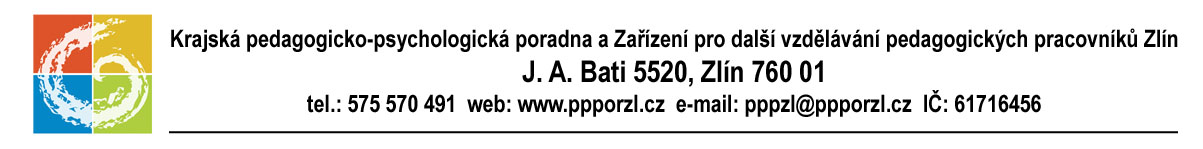 Základní pojmy ke specifických poruchám učení u dětíSpecifické vývojové poruchy učení (SPU) se vyskytují přibližně u 3-4% dětí a mládeže. Tyto poruchy činí obtíže při osvojování učiva běžnými výukovými metodami, přestože dítě má přiměřenou inteligenci a dostatečně podnětné rodinné prostředí.K nejčastěji se vyskytujícím vývojovým poruchám náleží:DYSLEXIE-specifická porucha čtení, která postihuje základní znaky čtenářského výkonu.RYCHLOST  - čtení může být pomalé, namáhavé, neplynulé, dítě písmena luští, hláskuje nebo naopak čte překotně, domýšlí obsah.SPRÁVNOST - časté jsou záměny písmen tvarově podobných, např. b-d-p, a-o-e, m-n, l-k-h. Může se objevit přesmykování slabik, vynechávání nebo přidávání písmen, slabik i slov, nesprávné čtení délek a domýšlení koncovek slov.TECHNIKU - čte tzv. dvojím čtením - dítě čte slova potichu po hláskách a následně je vysloví nahlas (při výuce analyticko–syntetickou metodou čtení), mohou se vyskytovat problémy s intonací a melodií, nesprávné používání dechu.POROZUMĚNÍ – dítě nechápe smysl přečteného textu.DYSORTOGRAFIE-specifická porucha pravopisu, která se projevuje zvýšeným počtem specifických chyb a obtížemi při osvojování a aplikaci gramatických jevů. Nejčastěji se vyskytují tyto specifické dysortografické chyby:-vynechávky, přidávání či přesmykování písmen a slabik-vynechávky nebo nesprávné umístění diakritických znamének -záměny slabik zvukově podobných di, ti, ni/ dy, ty, ny a sykavek-záměny tvarově podobných písmen-obtíže v určování hranice slovDYSGRAFIE-specifická porucha grafického projevu, která postihuje celkovou úpravu písma. Charakteristické je křečovité a výrazně neúhledné až nečitelné písmo, psaní bývá neplynulé, dítě má problémy s navazováním jednotlivých písmen, bývá rychleji unavitelné. Porucha se projevuje rovněž obtížemi v zapamatování a nápodobě grafémů.DYSKALKULIE-specifická porucha matematických schopností, která postihuje matematické představy, osvojování matematických pojmů, manipulaci s čísly, chápání a provádění číselných operací, promítá se rovněž do geometrie.DYSPRAXIE-specifická porucha motorických funkcí. Děti s dyspraxií působí velice nešikovně a neobratně, mají problémy v hrubé a jemné motorice, narušena je celková koordinace pohybů. Potíže lze pozorovat v sebeobsluze - dítě může mít problém s oblékáním, stolováním, v pozdějším věku mohou přicházet problémy například s učením se jízdy na kole. Objevují se také problémy s organizací času a plánováním činností.Dále jsou to poruchy aktivity a pozornosti:ADHD-porucha pozornosti spojená s hyperaktivitou.Děti s touto diagnózou mohou mít sníženou schopnost organizace činnosti. Jsou převážně nadměrně aktivní, impulzívní a obtížně udrží pozornost jak v aspektu sluchovém, tak i zrakovém. Dalšími příznaky mohou být např. zvýšená unavitelnost a emoční labilita, agresivita, snížené výkony ve škole, neschopnost podřídit se autoritě a také problémy při navazování kontaktů s vrstevníky.ADD-porucha pozornosti.Děti mají potíže se zaměřením pozornosti na určitý podnět po dostatečně dlouhou dobu. Typickým projevem je slabá pozornost, bývají rovněž zvýšeně unavitelné a pomalé.Specifické poruchy učení mohou být doprovázeny některými z dalších příznaků:celkovou neobratností, především pak neobratností v jemné motoriceobtížemi ve sluchové analýze (rozkládání slov a slabik na hlásky)obtížemi ve sluchové syntéze (skládání hlásek do slabik a slov)potížemi v rozlišování určitých hlásek, přičemž se nejedná o vadu sluchu, ale o obtíže ve „zpracování tohoto vjemu“často bývá porušen smysl pro rytmuschybí orientace v čase a prostoruobtíže se projevují také ve zrakovém rozlišování (opět se nejedná o vadu zraku jako takovou)Závěrem bychom chtěli zdůraznit, že například ne každé pomalé čtení musí být nutně čtení dyslektické. Při diagnostice specifických poruch učení se přistupuje především individuálně ke každému dítěti. Jde-li skutečně o „neschopnost“, a ne o případné následky smyslových vad, nemocí nebo jiných vnějších okolností. Také zda má dítě „běžné výukové vedení“, má-li přiměřenou inteligenci a poskytuje-li mu jeho sociokulturní prostředí dost příležitosti ke vzdělávání.To, že můžete mít doma například dyslektika, se zpravidla projeví na konci první třídy. Diagnostika specifických poruch učení se provádí v  pedagogicko-psychologických poradnách, v týmové spolupráci psychologa a speciálního pedagoga. Vyslovená diagnóza je pouze počátek. Potom následuje doslova mravenčí práce všech, dítěte, rodičů i školy.V pedagogicko-psychologické poradně by se rodiče měli dozvědět rovněž praktické rady a návody jak se s dyslektikem učit. Podle stupně poruchy je nutné zvolit přístup k dítěti také v průběhu výuky na základní škole.Literatura